Whately BOH meeting agenda: Tuesday, 3/5/24, 5:30 p.m. via zoom:

Join Zoom Meeting:https://us02web.zoom.us/j/89540753901?pwd=WkdhMFlEUkFUVzhON09IR1lKSlJsdz09Meeting ID: 895 4075 3901Passcode: 870059--------------------------------------------------------Minutes of 1/9/24 for approval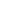 Updated Whately anti-tobacco regs for approval (public hearing)Current topics for discussion: MAVEN updates, covid recommendations (if any changes)Inspection updates and follow-up: Manheim OWB cease & desist with DEP enforcement and farm cesspool/waste water pond, Whately Glen trash dump,Whately office re-arrangement, Other:
FHD updates & beyond: FHD meeting Monday, March 18, in-person, access to digital files?BOH’s next meeting:  April 2 tentatively